 FORMULARIO DE ENVÍO DE RESÚMENESFecha límite de envío: 9 de enero de 2022TÍTULO DEL TRABAJO: Haga clic para escribir texto.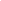 AUTOR RESPONSABLE: Haga clic aquí para escribir texto.UNIVERSIDAD: Haga clic aquí para escribir texto.FACULTAD: Haga clic aquí para escribir texto.TITULACIÓN: Haga clic aquí para escribir texto.CARGO: Haga clic aquí para escribir texto.CORREO ELECTRÓNICO DE CONTACTO: Haga clic aquí para escribir texto.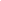 TUTOR ACADÉMICO: Haga clic aquí para escribir texto.UNIVERSIDAD: Haga clic aquí para escribir texto.DEPARTAMENTO/SECCIÓN DEPARTAMENTAL: Haga clic aquí para escribir texto.CARGO: Haga clic aquí para escribir texto.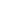 PREFERENCIA TIPO DE PRESENTACIÓN:☐  COMUNICACIÓN ORAL    PÓSTER AMBOS INDIFERENTETÍTULOAutor(es)InstituciónINTRODUCCIÓNHaga clic aquí para escribir texto.MATERIAL Y MÉTODOS. Haga clic aquí para escribir texto.RESULTADOS. Haga clic aquí para escribir texto.DISCUSIÓN / CONCLUSIONESHaga clic aquí para escribir texto.BIBLIOGRAFÍAHaga clic aquí para escribir texto. 